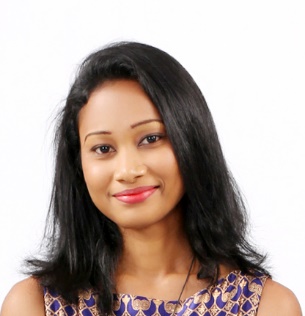 Working experience as an Administrative Coordinator at Blue Mountain Properties (Pvt) Ltd since 01st February 2017 to 14th October 2017.Working experience as Industrial Placement employee at Sampth Bank PLC (Card Centre Recoveries department) since 19th August 2015 to 17th June 2016.Successfully completed Diploma in Banking and Finance (DBF) examination conducted by Institute Bankers of Sri Lanka.Successfully completed Chartered Accountancy Certificate Level II (CAB II) examination conducted by Institute of Chartered Accountants of Sri Lanka.Successfully completed three subjects in Chartered Accountancy Strategic Level I (S I) examination conducted by Institute of Chartered Accountants of Sri Lanka.Strategic Management Process					PassAdvanced Taxation and strategic Tax Planning			PassCommercial Law and Corporate Law				PassFollowed the Certificate Course in Human Resource Management (CCHRM) conducted by IPM.(Merit Pass)Gold medal for the highest number of districtions for CBF examination in 2014.Gold medal for the highest number of districtions for DBF examination in 2015.Successfully completed Certificate in Business English (Intermediate Level) course conducted by University of Colombo in February 2011.Have communication skills in both Sinhala and English languages.Fluent in Microsoft Office Package.Vice president of Commerce Society in school.Member of Buddhist Association in School.Like to find new ways and means of doing things and prefer to work with new ideasFace challenges with confidenceA good team player and  good listenerLearn from failure and success of my own, as well as of othersWilling to learn and update my knowledge constantlyI certify that the above particulars provided by me are true and accurate. In the event of being selected, I shall accomplish my duties to the best of my abilities.		Prasadini								